Warszawa, 26 maja 2022MATERIAŁ PRASOWYKosmetyczka podróżniczki – kosmetolog radziW drogę z cerą wrażliwą!Piękne, słoneczne lato, plaża, spienione fale i dalekie wycieczki – czekamy na to przez cały rok! Ale jeśli masz skórę wrażliwą, naczynkową lub atopową, to wakacyjny wyjazd jest dla Ciebie także nie lada wyzwaniem. Jak spakować wakacyjną kosmetyczkę i co zabrać, by kilka uniwersalnych kosmetyków sprostało wymaganiom wrażliwej cery? Kosmetolog radzi.Słońce, plaża, słona, morska bryza i egzotyczne potrawy – to to, co uwielbiamy w wakacje, prawda? My tak… ale nasza skóra zwykle nie podziela tego entuzjazmu! Jeśli jest wrażliwa, atopowa lub naczynkowa, okres wakacyjny to dla niej prawdziwe wyzwanie. Sól, wiatr, zmiany temperatury i wilgotności, a przede wszystkim – ekspozycja na słońce, to wyzwalacze dla stanów zaostrzenia atopii, podrażnień i zaczerwienień. Jak tego uniknąć? Odpowiedzią jest perfekcyjnie skomponowana zawartość kosmetyczki.Po pierwsze, SPFKochamy słońce, ale ono „nie kocha” cery wrażliwej. Ściślej mówiąc, słońce „nie kocha” żadnego z typów cery.  – Promieniowane UV ma bardzo znaczący wpływ na naszą skórę. Z jednej strony, pozwala zaktywizować witaminę D, której tak bardzo potrzebujemy, ale z drugiej – jest przyczyną fotostarzenia się skóry i może powodować oparzenia oraz podrażnienia. W przypadku cery wrażliwej odradza się ekspozycję na słońce – powiedziała Agnieszka Kowalska, Medical Advisor, ekspert marki SOLVERX®. – Nie oznacza to jednak, że nie należy przebywać na świeżym powietrzu i korzystać z uroków wakacyjnych wycieczek. Zastosujmy po prostu odpowiedni krem do twarzy z wysokim filtrem SPF, taki jak np. Krem do twarzy SPF 50+ SOLVERX®. Idealnie, jeśli kosmetyk, który wybieramy, przeznaczony jest do stosowania w codziennej pielęgnacji – jako krem do twarzy i pod makijaż. W ten sposób mamy w kosmetyczce tylko jeden kosmetyk, a nie dwa lub trzy. To ważne, gdy pakujemy wakacyjny plecak – dodała.Jak wskazują kosmetolodzy, kluczowe jest częste nanoszenie kremów z filtrem na powierzchnię ciała. Co to dokładnie znaczy? Nie rzadziej, niż co 2-3 godziny! A jeśli korzystamy z kąpieli w morzu lub basenie – należy powtarzać smarowanie po każdym wyjściu z wody. A zatem – „must have” wakacyjnej kosmetyczki to dobry krem z wysokim filtrem SPF.Po drugie, demakijażStaranny demakijaż to gwarancja dobrej kondycji skóry wrażliwej. Tylko jak go wykonać pod namiotem lub w działkowej altance? To proste – za pomocą miceli! Te cząsteczki do zadań specjalnych są bazą płynów micelarnych, a ostatnio także zostały zamknięte w kremie do mycia i demakijażu. Dlaczego świat beauty pokochał micele? Za ich skuteczność. Micele to niewielkie cząsteczki zbudowane z cząstek lipofilowych (tłuszczowych) i hydrofilowych (wodnych). Dzięki swoim unikalnym właściwościom micele działają jak gąbka szybko i dokładnie wchłaniająca zanieczyszczenia znajdujące się na skórze – bez pocierania i wielokrotnego powtarzania procedury. To idealne rozwiązanie dla „wrażliwców” i… nie tylko! Nie od dziś wiadomo, że biwakowe kąpiele to przygoda, ale także wyzwanie. A zatem – im sprawniej, tym lepiej.Po trzecie, higiena intymnaJednym z kluczowych składowych kosmetyczki w podróży niewątpliwie jest kosmetyk do higieny intymnej. –  Skóra w miejscach intymnych jest szczególnie wrażliwa na zmiany warunków, w jakich się znajdujemy – słona woda, piasek, zmiana proszku do prania, a nawet diety, może powodować dyskomfort. Właściwa pielęgnacja stref wrażliwych jest kluczem do dobrej kondycji skóry, a w konsekwencji – do naszego dobrego samopoczucia – powiedziała Agnieszka Kowalska. – W kosmetyczce podróżniczki bezsprzecznie powinien znaleźć się więc delikatny kosmetyk do higieny intymnej – o właściwościach łagodzących i sprzyjający utrzymaniu właściwego PH – dodała.  Po czwarte, włosyNad morzem, w górach, na wycieczce pod palmami i na podmiejskiej działce – wszędzie tam chcemy czuć się komfortowo, wygodnie i… pięknie. A zatem – czwartym, niezwykle ważnym komponentem kosmetyczki, którą włożymy do walizki, jest dobry szampon do skóry wrażliwej. Bez względu na to, czy cierpisz na atopię, jesteś podatna na alergie, czy po prostu Twoje włosy „miewają kaprysy” (znamy to, prawda?), szampon z alantoiną i pantenolem (np. z linii Atopic Skin SOLVERX®)będzie na wagę złota po godzinach wylegiwania się na piaszczystej plaży. Zwróć także uwagę na opakowanie, w jakim znajduje się kosmetyk. Doskonale sprawdzi się dobrze zakręcana tuba, dzięki której unikniesz (Ty i Twoja walizka), nieprzyjemnej niespodzianki.Lato, lato, lato czeka… A preludium do wakacyjnych wojaży są dłuższe weekendy i krótkie wypady, na które już teraz zapraszają nas cieplejsze przebłyski słońca. Odkurz plecak, wyciągnij walizkę i w drogę! Ale najpierw skompletuj kosmetyczny zestaw podróżniczki. KREM MICELARNY do mycia i demakijażu skóra wrażliwa i naczynkowaSERIA SENSITIVE SKIN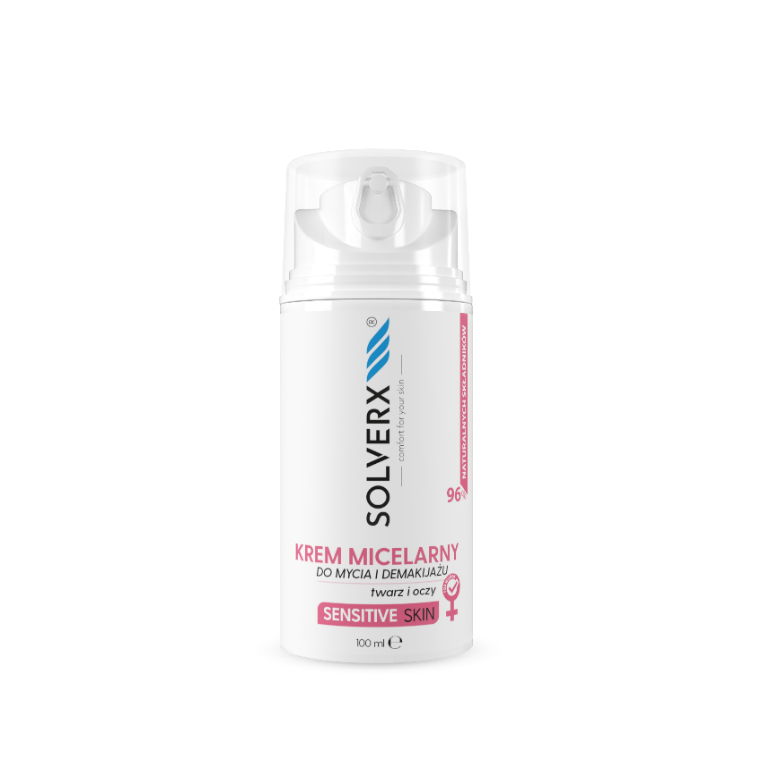 Krem do demakijażu idealny dla skóry wrażliwej, skłonnej do podrażnień oraz hiperpigmentacji.Dzięki zawartości prebiotyków skóra utrzymuje balans między korzystnymi a złymi drobnoustrojami. Prebiotyki wspierają obecny na skórze mikrobiom, utrzymują równowagę hydrolipidową oraz pomagają zachować jej barierę ochronną w nienaruszonym stanie. Idealnie nadaje się do codziennego demakijażu twarzy i oczu. Formuła kremu micelarnego powoduje, że podczas jego stosowania, zanieczyszczenia zamykane są w pęcherzyki zwane micelami, a później usuwane wraz z wodą. Zapewnia to delikatność dla skóry wrażliwej.Pojemność: 100 mlCena: 27,99złKREM DO TWARZY SPF 50+ 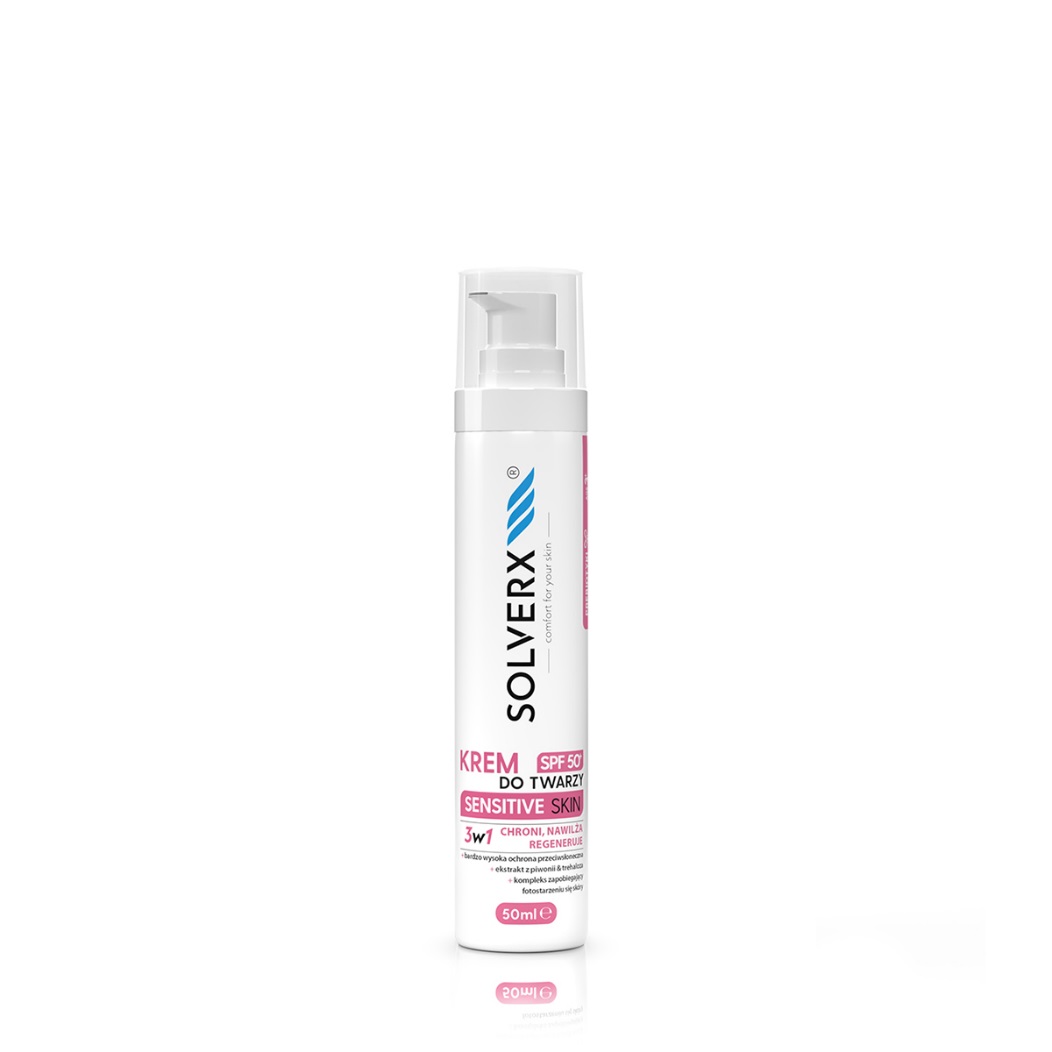  SERIA SENSITIVE SKINKrem do twarzy nawilżająco - regenerujący przeznaczony do skóry wrażliwej i naczynkowej z bardzo wysoką ochroną SPF 50+ do całorocznego stosowania. Odpowiedni dla dorosłych i dzieci od 3 roku życia. Bardzo wysoka zawartość filtrów SPF 50+ gwarantuje niezawodną ochronę skóry przed promieniowaniem UVA i UVB. Kompleks z piwonii i trehalozy zapobiega procesowi fotostarzenia się skóry. Ponadto takie połącznie neutralizuje wolne rodniki i zapewnia ochronę DNA komórek skóry przed niekorzystnym działaniem promieni słonecznych.Pojemność: 50 ml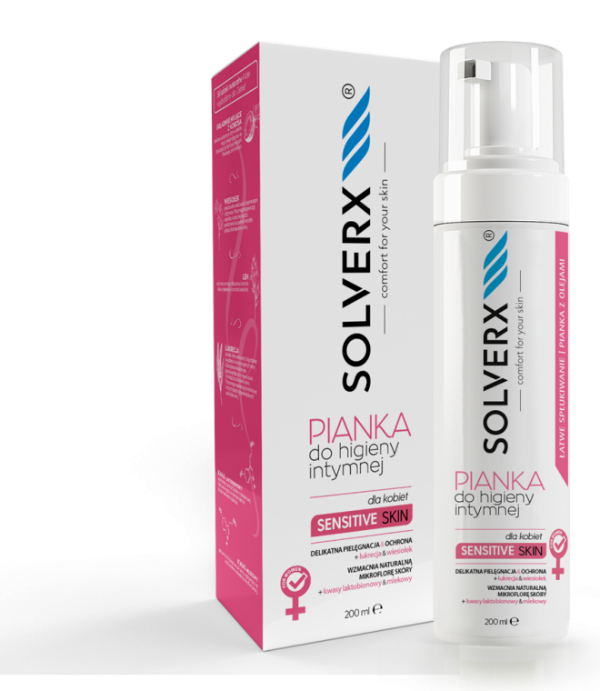 Cena: 29,99 złPIANKA do higieny intymnej dla kobietSERIA SENSITIVE SKINDelikatna pianka do codziennej higieny i pielęgnacji okolic intymnych. Bazuje na naturalnych składnikach myjących z kokosa, które łagodnie myją najwrażliwsze części kobiecego ciała oraz przywracają równowagę pH skóry.Unikalny skład pianki wykorzystuje cenne właściwości kwasów: mlekowego i laktobionowego, które wzmacniają naturalną mikroflorę, zapobiegając infekcjom i stanom zapalnym. Pantenol oraz alantoina wspomagają regenerację podrażnionego i zaczerwienionego naskórka, przywracając skórze komfort. Dodatkowo betaina, ekstrakty roślinne (z lukrecji i krwawnika) dbają o utrzymanie odpowiedniego poziomu nawilżenia, zapobiegają wysuszeniu śluzówki, skutecznie koją podrażnienia śluzówki, zmniejszając uczucie świądu i pieczenia. Oleje: lniany i z wiesiołka odżywiają i regenerują skórę.Pojemność: 200 mlCena: 19,99 złKontakt dla mediów:Agnieszka NowakowskaManager PRe-mail: agnieszka.nowakowska@festcom.plmob: 660777909###SOLVERX® to dermokosmetyki, których zadaniem jest zapewnienie komfortu skórze wrażliwej i atopowej. Skład kosmetyków oparty jest na innowacyjnie dobranych komponentach, takich jak kwas laktobionowy, glicyryzynowy, ekstrakt z krwawnika, olej z czarnuszki, olej jojoba, olej z wiesiołka. Dzięki takiemu połączeniu produkty SOLVERX skutecznie oczyszczają i pielęgnują skórę wymagającą, także nadwrażliwą, atopową, z problemami naczynkowymi oraz ze skłonnością do alergii. Marka bazuje na doświadczeniu wywodzącym się z kosmetologii i medycyny estetycznej, od dekady łącząc efektywność z delikatną pielęgnacją.Więcej informacji: https://solverx.pl/ 